Los MandatosDirecciones:  Usa los mandatos para hacer una camiseta con mensaje para la gente.  Por ejemplo, puedes crear “save the planet” o “don’t worry; be happy” o “kiss me.  I speak Spanish”.   Haz lo que quieres para expresar tu opinión con los mandatos.  Rubric: (15 puntos en total)______Creatividad (5)______ Por lo menos un mandato correcto (5)______ Usa de la hora en clase (5)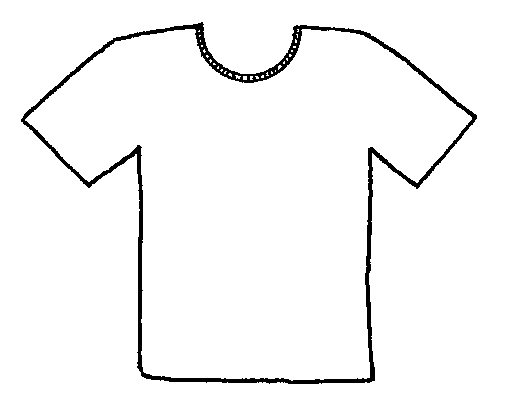 